Among those who go up to Jerusalem to worship at the feast of Passover are some “Greeks”. The reference is probably to a group known in the early church as “God-fearers”, although that designation is found only in Luke’s second volume, the Acts of the Apostles. These people were a bit like RCIA candidates in relation to Judaism. They were certainly interested in Judaism and, because of their active interest in the Jewish faith and traditions, were possibly better informed about many of the Jewish traditions than those who had been members of the Jewish community all their lives. God-fearers seem to have been among the first Gentiles (non-Jews) to join the early Christian Jewish movement, i.e. the Jews who accepted Jesus as Messiah (or Christ). For Jesus, the arrival of these God-fearing Greeks signals his “hour”. Earlier in John’s gospel, Jesus has insisted that his “hour” had not yet come. Now that his message receives global acknowledgement, or in the words of the Pharisees, now that “the world has gone after him” (John 20:19), he can announce that the hour of his glorification has come. Characteristically, Jesus uses a potent agricultural image to capture the transformative nature of his imminent death: like the grain of wheat, he must go into the earth and die in order to bear fruit. The same is true for his followers: to be concerned only with self-preservation is to “lose” one’s life; to give one’s life is to “keep it for eternal life”. This image echoes the first reading from the prophet Jeremiah (31:31-34). Jeremiah presents the God of Israel as One who forgives and who is even prepared to forget the sins of the past. The people will be God’s garden: the seed planted within them is God’s Law. They will be God’s own billboard: the Law of forgiveness and mercy will be written in their hearts. John uses the “eternal life” metaphor in much the same way as the other gospel writers use the “reign of God” or “kin-dom” image. To keep one’s life for “eternal life” has to do with living God’s transformative vision for creation in the present so that it might one day be fully realised. In John’s gospel, Jesus’ death is also his being lifted up in glory. The moment of his death becomes the moment of drawing “all” to himself. The “all” includes all people, but is not restricted to the human community. It also allows for an ecological interpretation: in his death and exaltation, Jesus gathers the whole Earth community to himself and into the mystery of God’s redemptive and transforming love.                     An excerpt by Sr. Veronica Lawson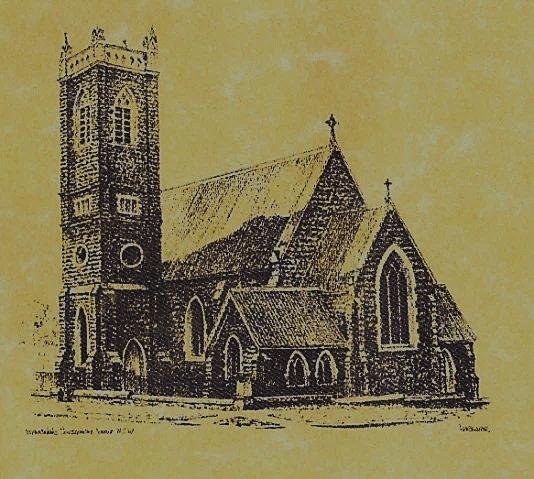 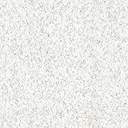 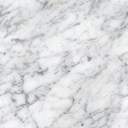 Feast DayWishing all our wonderful dads a Happy In m                                               As the family goes, so goes the nation, and so goes the whole world in which we live. (Pope Saint John Paul 11) FEAST DAY		                                                                         19th March:  Saint Joseph          ~PARISH NEWS~                  STATIONS OF THE CROSS  will be held in the Chapel during Lent on Friday evenings at 6pm.							                   2nd RIGHT OF RECONCILIATION in preparation for Easter will be held on Thursday 22nd March at 6pm in the church.				       CHRISM MASS	 Join the Archbishop and the clergy of the Archdiocese on Monday 26th March at 7.30pm in St. Christopher’s Catherdal, Forrest for this most important Holy Week  ceremony.  It is this Mass that the Holy Oils used in the various Sacramental Rites of the church, are blessed and consecrated.  everyone is most welcome.	                 CHILDREN’S LITURGY Reminder could the volunteer rostered please be present and let Fr. Sijo or Fr. George know they are available.          			                                                SPECIAL THANKS  to our faithful Altar Servers this weekend  ~ Gabbi & Maggi ~ HOLY WEEK MASS TIMES: 						            Holy Thursday  - 7pm							           Good Friday	   -  3pm 							            Easter Vigil 	   -  7pm							           Easter Sunday   -  10am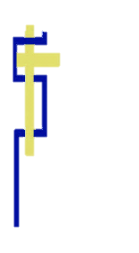 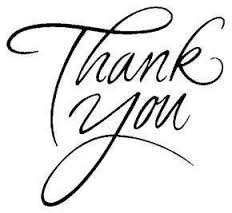                 ~ GOSPEL REFLECTION ~T  THIS WEEK     Saturday & Sunday  17 & 18th March    T  THIS WEEK     Saturday & Sunday  17 & 18th March    T  THIS WEEK     Saturday & Sunday  17 & 18th March    T  THIS WEEK     Saturday & Sunday  17 & 18th March    MinistrySaturday Vigil 6pm              Sunday 10am              Sunday 10amAcolyte                Tony Butler            Trish Matthews             Trish Matthews Reader                 Claire Cole              Kirsty Beavan              Kirsty BeavanCommentator              Patricia Wilks               Cath Purcell               Cath PurcellChildren’s Liturgy                    ----------         Kerrin Henderson         Kerrin HendersonMusicians         Maureen Norman               Anna Quinn              Anna QuinnAltar Servers     Gabbi & Maggi Dalisay             New Servers             New ServersChurch Care________________________LINEN                      Jo Little Group 4:  The Dobbie Family Group 4:  The Dobbie Family Group 4:  The Dobbie FamilyNEXT WEEK    Saturday & Sunday  24th & 25th March    NEXT WEEK    Saturday & Sunday  24th & 25th March    NEXT WEEK    Saturday & Sunday  24th & 25th March    NEXT WEEK    Saturday & Sunday  24th & 25th March    MinistryVigil 6pmVigil 6pm10amAcolyte             Anne Huebner             Anne Huebner              Mark HoganReader               School Mass               School Mass             Rodney LittleCommentator               School Mass               School Mass                  Jo LittleChildren’s Liturgy                    ----------                    ----------               Fran ButlerMusicians               Anna Quinn               Anna Quinn        Patricia & Monica Altar ServersXavier Henderson & Riley HothamXavier Henderson & Riley HothamJude Moreno & Hunter StylesChurch Care--------------------------------------- --------------------------------------- --------------------------------------- 